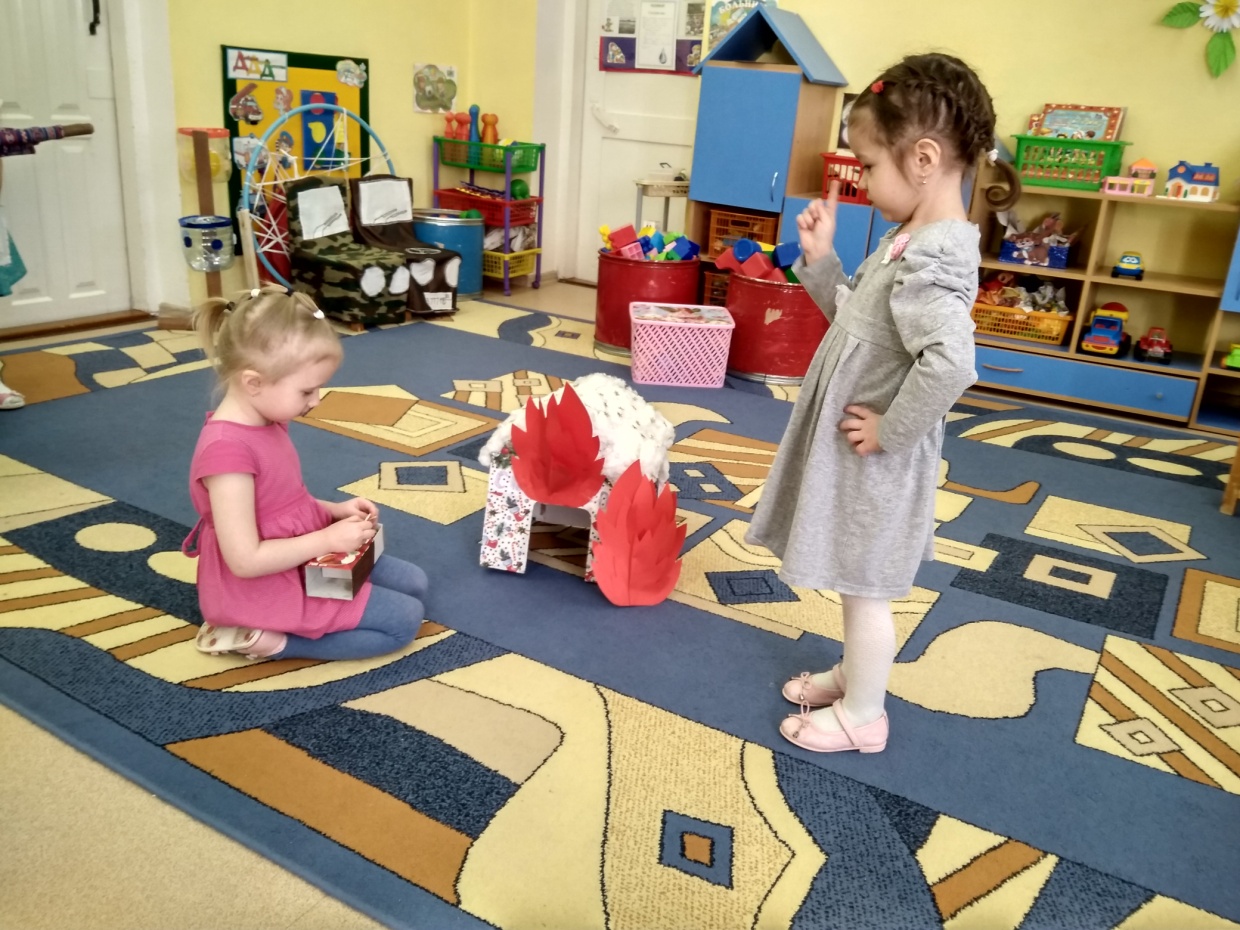 Ученье нам начать пора,Собирайся детвора!Мы в пожарных поиграем,О пожаре все узнаем! 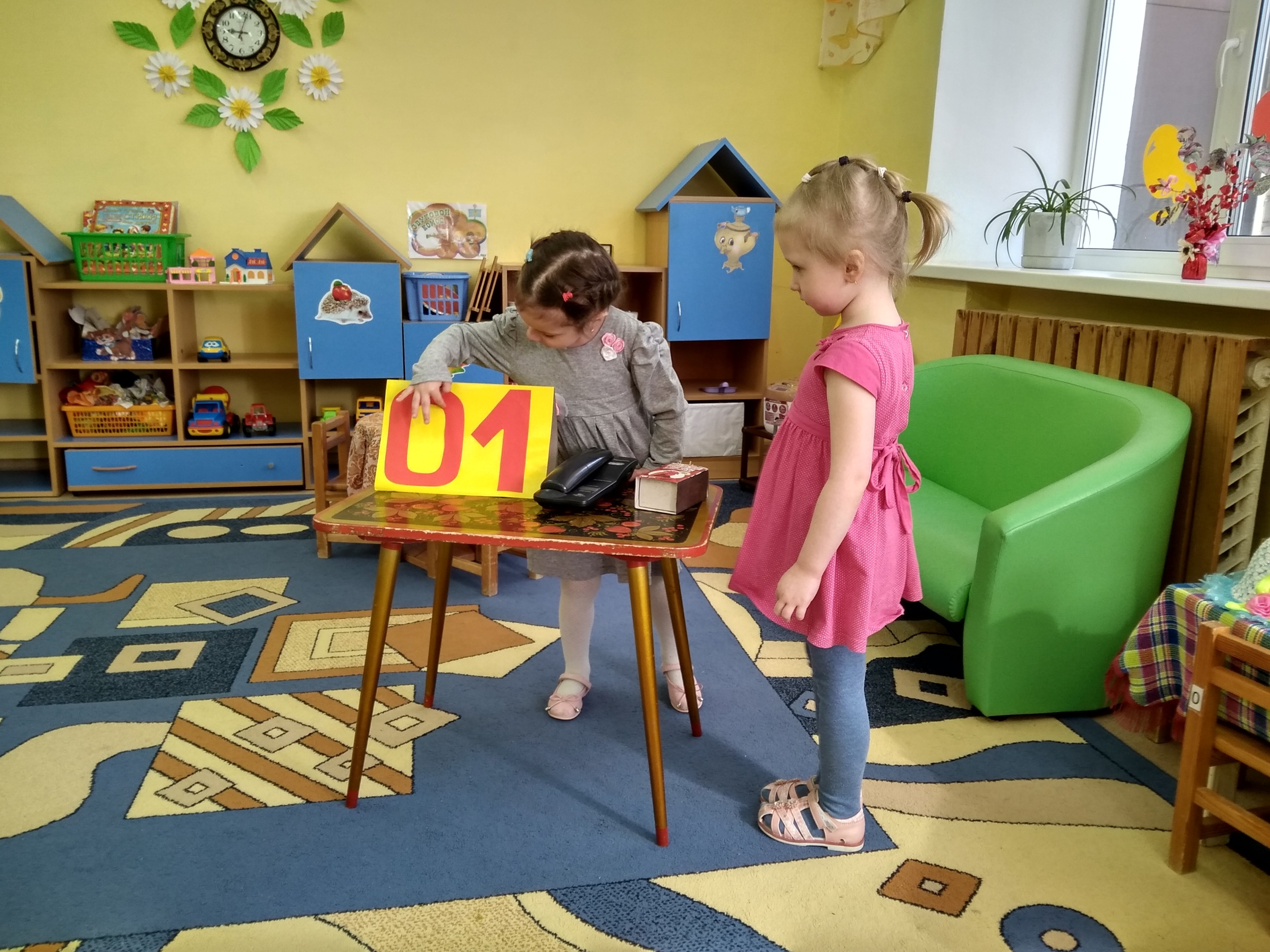  Пожарные сильные, ловкие, смелые.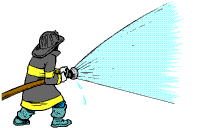 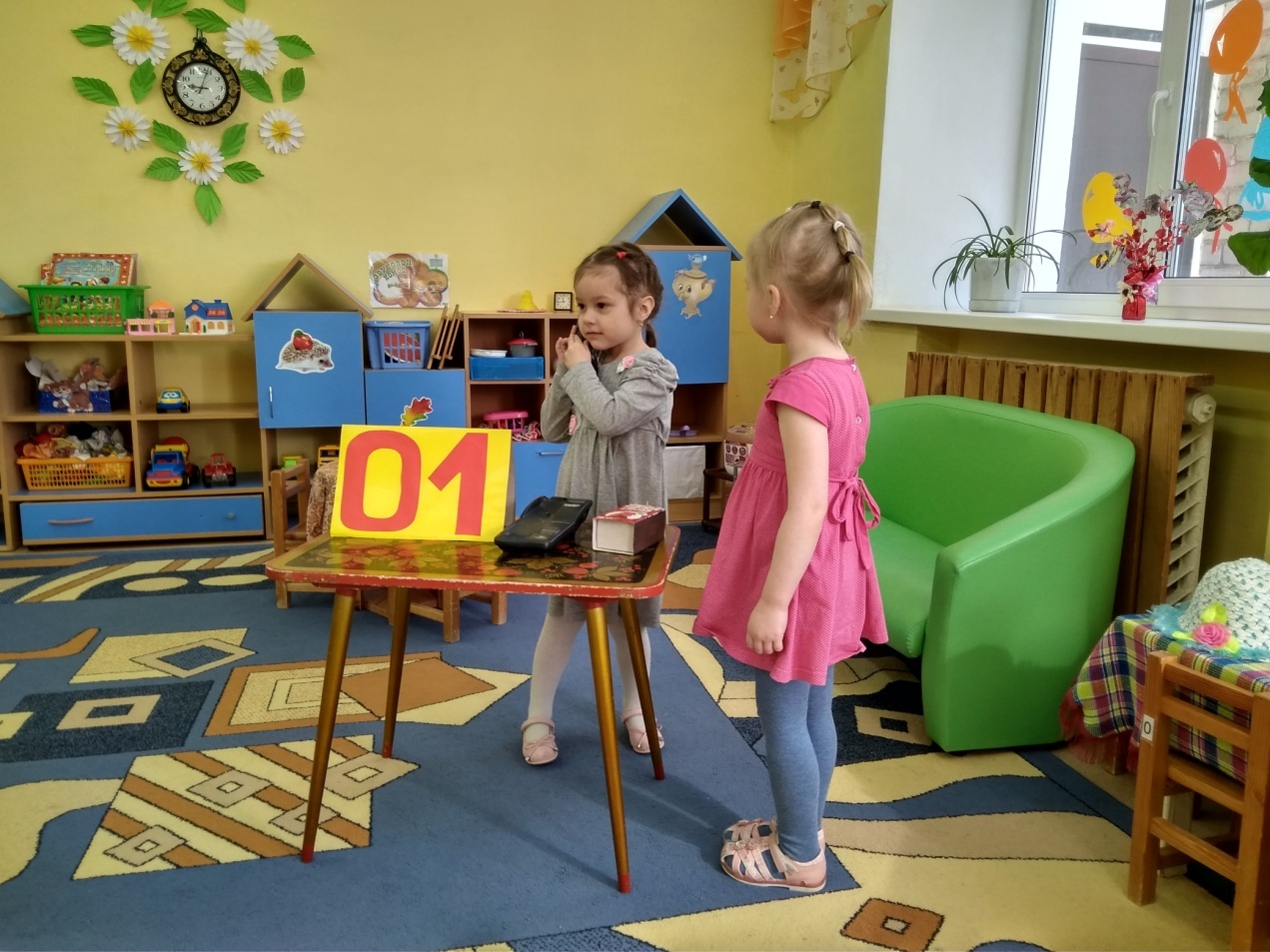 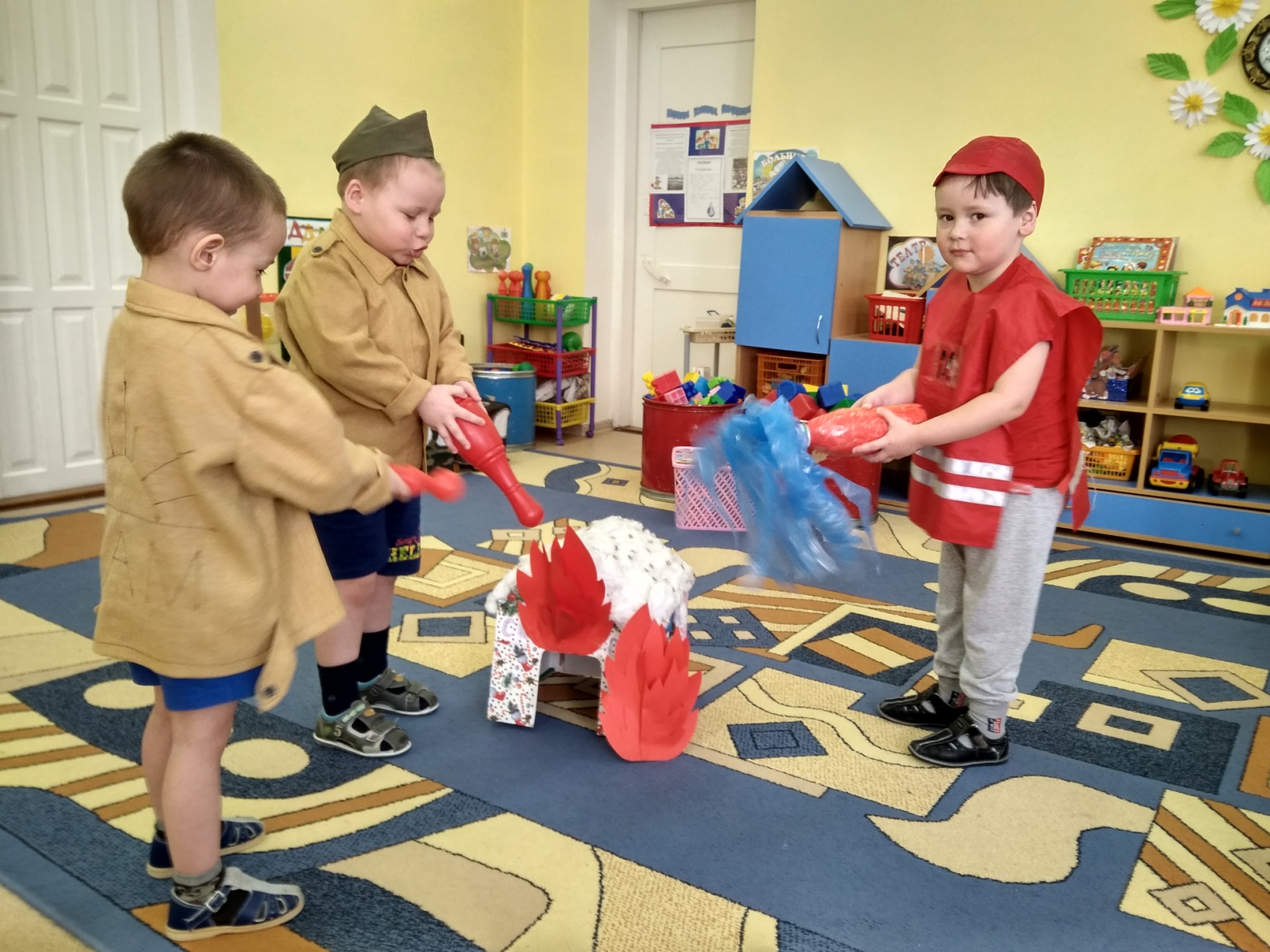 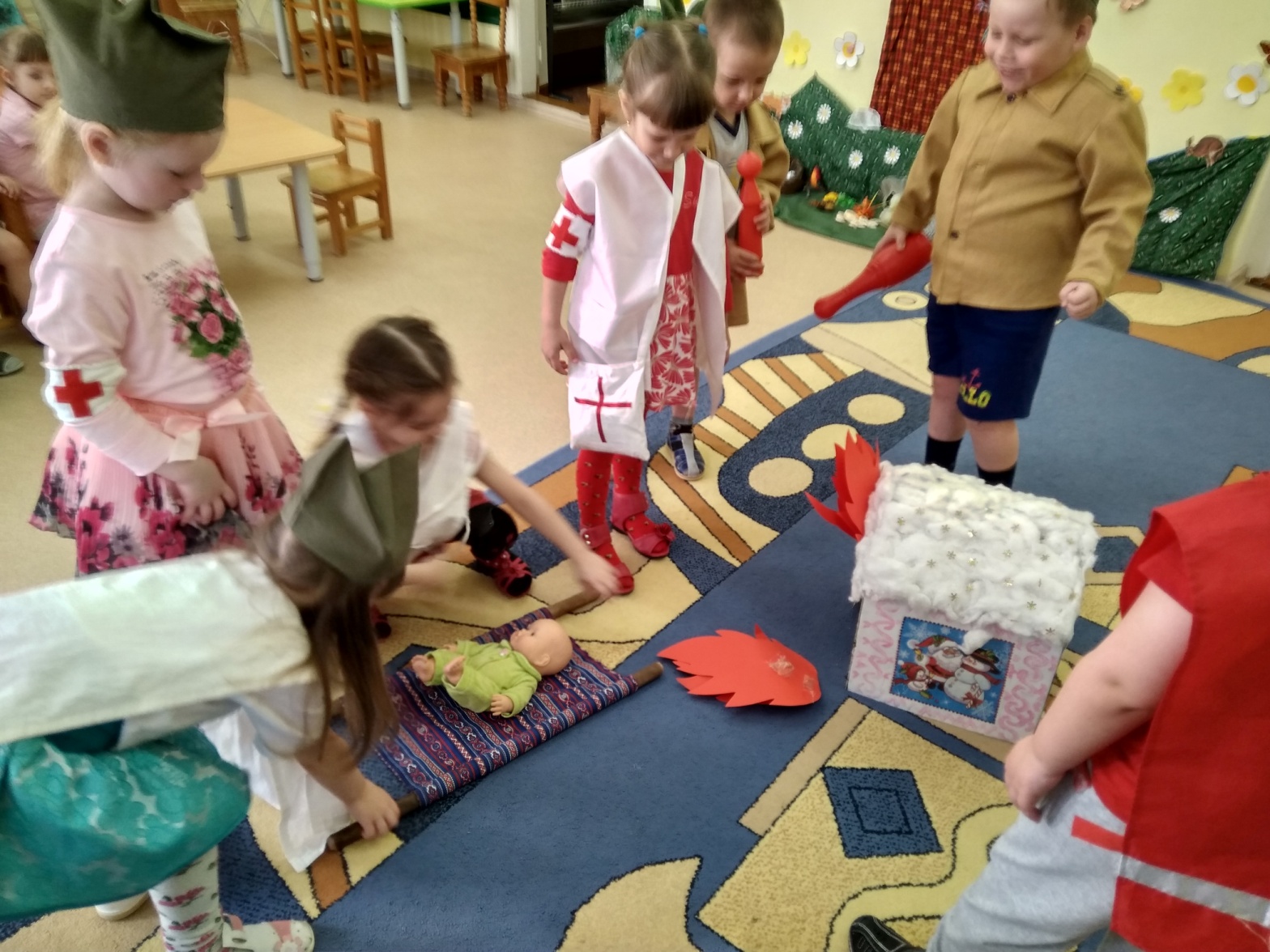 Вмиг победит огонь коварный
Мужчина тот, его зовут пожарный!
Он тушит дома и здания ценные,
Спасает людей и вещи бесценные.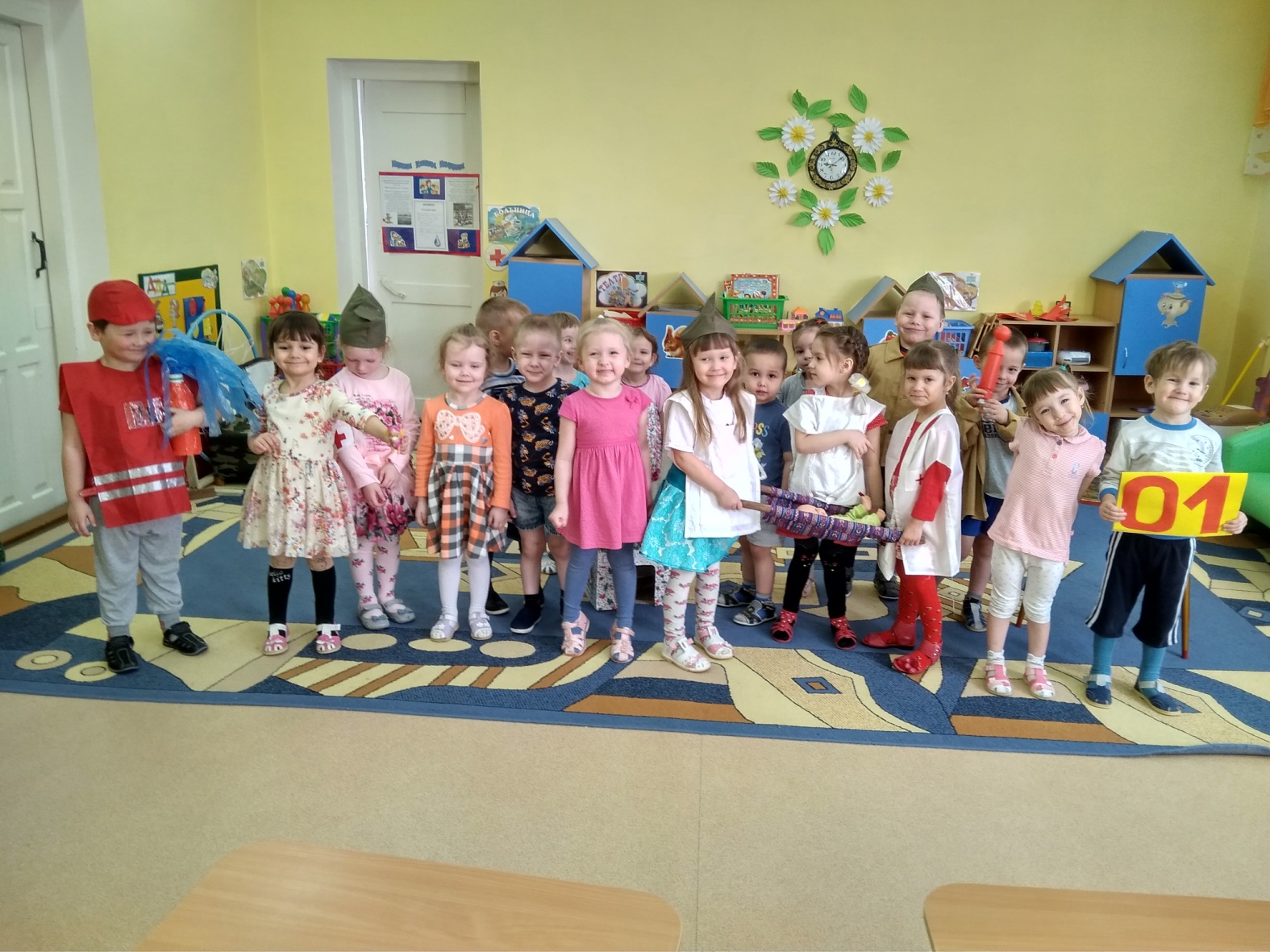 Воспитатель гр. «Ромашка «Зимина Татьяна Михайловна